SPOR BİLİMLERİ FAKÜLTESİ 2023 YILI BİRİM HEDEFLERİ VE GERÇEKLEŞME SONUÇLARI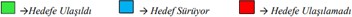 2023 HEDEFLERİMİZ1. Fakültemizin akreditasyon süreçlerinin tamamlanması (H.1.1.*)      a) Akreditasyon ölçüt ve kriterlerine ulaşmada ve ilgili kriterlerin değerlendirilmesinde karşılaşılabilecek zorluklar.      b) Akreditasyon sürecinin gerektirdiği alt yapı, üst yapı ve mali yük.      c) Birim çalışmalarının akreditasyon standartlarına uyum sağlanmasında ve sürdürülebilirliğinde gösterebileceği direnç      d). Yeni akreditasyon ölçüt ve kriterlerine uyum sürecinin zaman alması.2. Uluslararası öğrenci sayısının artırılması (H.1.3.*)      a) Ülkede yaşanabilecek depremlerin, uluslararası öğrencilerin gelmesinde alınacak kararları etkilemesi.           b) Öğretim üyesi ve öğrencilerin değişim programlarına katılım konusunda isteksiz olması.      c) Fakülteye ilişkin değişim programlarının yeterli kontenjanının olmaması.      d) Öğrencilerin bu programlar hakkında yeterli bilgi sahibi olmaması.3. Proje ve Web of Science yayın ile atıf sayılarının arttırılması (H.2.1.*)      a) Akademik personel üzerindeki iş yükünün fazla olması.      b) Fakültede görev yapan akademik personele hedeflenen yayınlar için yeteri kadar teşvik sağlanamaması.      c) İlgili endekslerde taranan dergilerde hakem süreçlerinin aksaklıklar nedeniyle belirtilen dönemde makalelerin yayına kabul sürecinin aksaması.7. Bölümlerimizin norm kadrolarının tamamlanması.       a) İş yükünün fazla olması sebebi ile öğretim üyelerinin akademik çalışma yapamaması ve ünvanlarını yükseltememesi.       b) Yüksek Öğretim Kurumu’nun kadro ya da kontenjan vermemesi.       c) Talep azlığı doğrultusunda bölümlerin kapatılması.5. Dış paydaşlarla birlikte ortak etkinliklerin yapılması (H.3.1.*)      a) Gerçekleştirilecek etkinliklerin bütçe gerektirebilmesi ve etkinliklere ayrılan ayrı bir bütçenin olmaması ya da yetmemesi.      b) Birim dışı etkinlikler esnasında öğrencilerin takibinde yaşanacak güçlükler, iş sağlığı ve güvenlik riskleri.      c) Akademik çalışmaların yoğunluğunun, etkinliklerin organizasyonunda yer alacak personel katılımında isteksizliğe yol açması.      d) Davet edilen kişilerin yoğunluk ve yorgunluk gibi sebeplerden dolayı gelmek istememesi.6. Hizmet verilen iç paydaşların memnuniyetlerinin yükseltilmesi.      a) Personel azlığı sebebiyle açılacak yeni programlar ile iş yükünün artması ve artan iş yükünün personeli mutsuz etmesi.      b) Doğal afetlerden kaynaklı oluşabilecek yeni koşullara uyum sağlayamama ve yeni tedbirler ile oluşabilecek bıkkınlık.      c) Doğal afetlerden kaynaklı değişebilecek kararlara öğrencilerin uyum sağlayamaması.      d) Personel azlığı sebebiyle mevcut iş yükünün hijyen vb. konularda memnuniyeti düşürmesi.4. Yüksek lisans ve doktora programlarının açılması (H.2.4.)      a) Açılması hedeflenen programların YÖK tarafından onaylanmaması.      b) Açılması hedeflenen programlara öğrenci kontenjanı verilmemesi.      c) Profesör ve Doçent ünvanlı öğretim üyesinin sayısının az olması.      d) Akademik personel için ek ders yükü oluşması.2023 HEDEFLERİMİZE İLİŞKİN RİSKLER1. Fakültemizin akreditasyon süreçlerinin tamamlanması (H.1.1.*)      a) Akreditasyon ölçüt ve kriterlerine ulaşmada ve ilgili kriterlerin değerlendirilmesinde karşılaşılabilecek zorluklar.      b) Akreditasyon sürecinin gerektirdiği alt yapı, üst yapı ve mali yük.      c) Birim çalışmalarının akreditasyon standartlarına uyum sağlanmasında ve sürdürülebilirliğinde gösterebileceği direnç      d). Yeni akreditasyon ölçüt ve kriterlerine uyum sürecinin zaman alması.2. Uluslararası öğrenci sayısının artırılması (H.1.3.*)      a) Ülkede yaşanabilecek depremlerin, uluslararası öğrencilerin gelmesinde alınacak kararları etkilemesi.           b) Öğretim üyesi ve öğrencilerin değişim programlarına katılım konusunda isteksiz olması.      c) Fakülteye ilişkin değişim programlarının yeterli kontenjanının olmaması.      d) Öğrencilerin bu programlar hakkında yeterli bilgi sahibi olmaması.3. Proje ve Web of Science yayın ile atıf sayılarının arttırılması (H.2.1.*)      a) Akademik personel üzerindeki iş yükünün fazla olması.      b) Fakültede görev yapan akademik personele hedeflenen yayınlar için yeteri kadar teşvik sağlanamaması.      c) İlgili endekslerde taranan dergilerde hakem süreçlerinin aksaklıklar nedeniyle belirtilen dönemde makalelerin yayına kabul sürecinin aksaması.4. Yüksek lisans ve doktora programlarının açılması (H.2.4.)      a) Açılması hedeflenen programların YÖK tarafından onaylanmaması.      b) Açılması hedeflenen programlara öğrenci kontenjanı verilmemesi.      c) Profesör ve Doçent ünvanlı öğretim üyesinin sayısının az olması.      d) Akademik personel için ek ders yükü oluşması.5. Dış paydaşlarla birlikte ortak etkinliklerin yapılması (H.3.1.*)      a) Gerçekleştirilecek etkinliklerin bütçe gerektirebilmesi ve etkinliklere ayrılan ayrı bir bütçenin olmaması ya da yetmemesi.      b) Birim dışı etkinlikler esnasında öğrencilerin takibinde yaşanacak güçlükler, iş sağlığı ve güvenlik riskleri.      c) Akademik çalışmaların yoğunluğunun, etkinliklerin organizasyonunda yer alacak personel katılımında isteksizliğe yol açması.      d) Davet edilen kişilerin yoğunluk ve yorgunluk gibi sebeplerden dolayı gelmek istememesi.6. Hizmet verilen iç paydaşların memnuniyetlerinin yükseltilmesi.      a) Personel azlığı sebebiyle açılacak yeni programlar ile iş yükünün artması ve artan iş yükünün personeli mutsuz etmesi.      b) Doğal afetlerden kaynaklı oluşabilecek yeni koşullara uyum sağlayamama ve yeni tedbirler ile oluşabilecek bıkkınlık.      c) Doğal afetlerden kaynaklı değişebilecek kararlara öğrencilerin uyum sağlayamaması.      d) Personel azlığı sebebiyle mevcut iş yükünün hijyen vb. konularda memnuniyeti düşürmesi.7. Bölümlerimizin norm kadrolarının tamamlanması.       a) İş yükünün fazla olması sebebi ile öğretim üyelerinin akademik çalışma yapamaması ve ünvanlarını yükseltememesi.       b) Yüksek Öğretim Kurumu’nun kadro ya da kontenjan vermemesi.       c) Talep azlığı doğrultusunda bölümlerin kapatılması.HEDEFSIRA NOİLGİLİ STRATEJİK HEDEF2023 YILI BİRİM HEDEFLERİAÇIKLAMA1H.1.1.- Fakültemizde AkreditasyonSüreçlerinin TamamlanmasıBeden Eğitimi ve Spor Öğretmenliği Bölümümüzün akreditasyon süreci tamamlanmıştır. Fakültemiz, SPORAK tarafından fakültemizi denetlemek üzere görevlendirilen denetleme komisyonunu 2023 yılı   Mart ayında misafir etmiştir. Beden Eğitimi ve Spor Öğretmenliği Bölümümüzün akreditasyon süreçleri tamamlanmış, Beden Eğitimi ve Spor Öğretmenliği Bölümümüzün akreditasyon sürecini başarı ile gerçekleşmiştir. Antrenörlük Eğitimi ve Rekreasyon bölümleri için de akreditasyon çalışmalarına başlanacaktır.2H.1.3.- Uluslararası Öğrenci Sayısının   ArtırılmasıUluslararası öğrenci sayılarına, 1 öğrenci daha eklenmiştir. Giden ve gelen öğrenci sayılarının artış göstermesi için bilgilendirme ve yönlendirme çalışmaları devam etmektedir.3H.2.1.- Proje ve Web of Science Veri Tabanlı Yayın İle Atıf Sayılarının Artırılması2022 eğitim öğretim yılı içerisinde Fakültemiz öğretim elemanlarının Web of Science veri tabanlı yayın sayısı 22, atıf sayısı 106 olup; 2022-2023 eğitim öğretim yılında Web of Science veri tabanlı yayın sayısı 19 olup, atıf sayısı 112’ye çıkmıştır.4H.2.4.-Yüksek Lisans ve DoktoraProgramlarının Açılması2021-2022 Eğitim Öğretim Yılı içerisinde fakültemiz bünyesinde Beden Eğitimi ve Spor Tezsiz Yüksek Lisans Programı açılmış, ilk öğrenci alımları gerçekleştirilmiş, 24.08.2022 tarihinde ders tanıtımları yapılarak ilk eğitim öğretim dönemi başlamıştır. Tezli ve Tezsiz Yüksek Lisans öğrenci alımları ve eğitimleri her yıl olduğu gibi devam etmektedir.  Beden Eğitimi ve Spor alanında Doktora Programı açılması için gerekli başvuru süreci devam etmektedir.5H.3.1.- Dış Paydaşlarla Birlikte Ortak Etkinliklerin YapılmasıFakültemiz, 2023 yılı içerisinde Üniversite Sporları Federasyonu’nun düzenlediği Futbol Erkek 1.lig ve Kadın Futbolu Grup Müsabakaları ev sahipliği yapmıştır. Fakültemizde 2023 yılında Afyonkarahisar Belediyesi ile ortak Ödüllü Halı Saha Turnuvası yapılarak dereceli takımlar ödüllendirilmiştir. 2023 yılında TÜFAD Antrenör Gelişim Semineri, dış paydaşlar tarafından, ilk yardım, doğal afetlere karşı bilgilendirme ve vizyon geliştirici seminerler yapılmıştır. Yapılan organizasyonlar, paneller ve toplantılar sonrası dış paydaşlar ile sürdürülebilir etkinlikler için bir araya gelinmiştir. 6H.3.3.- Hizmet Verilen İç PaydaşlarınMemnuniyetlerinin YükseltilmesiÖğrencilere ilişkin memnuniyet seviyesi belirleme çalışmaları sonrasında 2022 yılında 73,13 olan memnuniyet seviyesinin 2023 yılında 65,36’ya düştüğü görülmektedir. Ayrıca idari personel memnuniyet düzeyi 2022 yılında 73,13 olup 2023 yılında bu skorun 76,35’e çıktığı görülmektedir.Yapılan anketler sonrasında iç paydaşların görüşleri doğrultusunda eğitim ve öğretim ders programlarına eklemeler yapılmış, öğrencilerimizin görüşleri doğrultusunda eğitim ve öğretim elemanlarımızın hizmet içi eğitimleri planlanlanmıştır. Buna ek olarak; eğitim ve öğretim verimliliği perspektifinden iç paydaşlarımızdan öğrencilerimizin görüşleri alınarak öğretim elemanlarına ve idari personellere uygun ve etkili iletişim becerileri ile ilgili fakültemiz bünyesinde söyleşilerplanlanmıştır.7H.4.2.- Bölümlerimizin NormKadrolarının TamamlanmasıFakültemiz bünyesinde yer alan akademik personellerimize ek olarak 1 adet Doktor Öğretim Üyesi olarak ataması yapılmıştır. Aynı şekilde ‘’Doçentlik’’ ünvanını almış 1 adet Doktor Öğretim Üyesi’nin Doçent olarak ataması yapılarak norm eksiklerinin kapanmasına katkı sağlanmıştır.